О назначении публичных слушаний по обсуждению проекта решения Собрания депутатов Атнарского сельского поселения  «О внесении изменений в Устав Атнарского сельского поселения Красночетайского района Чувашской Республики»         В соответствии с Федеральным законом от 06 октября 2003 года № 131-ФЗ «Об общих принципах организации местного самоуправления в Российской Федерации», Законом Чувашской Республики от 18 октября 2004 года № 19 «Об организации местного самоуправления в Чувашской Республике» и Уставом Атнарского сельского поселения Красночетайского района Чувашской Республики администрация Атнарского сельского поселения постановляет: 1. Назначить публичные слушания по обсуждению проекта решения Собрания депутатов Атнарского сельского поселения «О внесении изменений в Устав Атнарского сельского поселения Красночетайского района Чувашской Республики» на 20  марта 2019 года в 17.00 часов в зале заседаний администрации сельского поселения. 2. Опубликовать настоящее постановление и проект решения Собрания депутатов сельского поселения «О внесении изменений в Устав Атнарского сельского поселения Красночетайского района Чувашской Республики» в периодическом печатном издании «Вестник Атнарского сельского поселения». Глава  администрацииАтнарского сельского поселения                                                                  А.А.Наумова О внесении изменений  в Устав Атнарского сельского поселения   Красночетайского  района Чувашской Республики             В целях приведения в соответствие с Федеральными законами от 29.06.2015 года № 204-ФЗ «О внесении изменений в Федеральный закон «О физической культуре и спорте в Российской Федерации», от 29.06.2015 №187-ФЗ  «О внесении изменений в Федеральный закон «Об общих принципах организации местного самоуправления в Российской Федерации»,   Устава Атнарского сельского поселения Красночетайского района Чувашской Республики, принятого решением Собрания депутатов Атнарского сельского поселения Красночетайского района Чувашской Республики  от 06.07.2012 №1, Собрание депутатов Атнарского сельского поселения Красночетайского района Чувашской Республики  решило:  1. Внести в Устав Атнарского сельского поселения Красночетайского района Чувашской Республики, принятый решением Собрания депутатов Атнарского сельского поселения Красночетайского района Чувашской Республики    от 06 июля 2012 года №1 (с изм. от 10.04.2013 г. №1, 12.08.2013г. №1, 10.12.2013г.  №2, 17.04.2014г. №1, 14.11.2014г. № 1, 08.06.2015 №1, 15.12.2015 №2, 31.03.2016 №1, 25.05.2016 №1, 20.09.2016 №1, 06.04.2017 №1, 07.09.2018 №1 ) следующие изменения:1) в абзаце первом части 3 статьи 6 слова «в периодическом печатном издании «Вестник  Атнарского сельского поселения» исключить;дополнить абзацами следующего содержания:«Официальным опубликованием муниципального правового акта или соглашения, заключенного между органами местного самоуправления, считается первая публикация его полного текста в периодическом печатном издании  «Вестник  Атнарского сельского поселения», распространяемом в  Атнарском сельском поселении.Для официального опубликования (обнародования) муниципальных правовых актов  Атнарское сельское поселение вправе также использовать сетевое издание. В случае опубликования (размещения) полного текста муниципального правового акта в официальном сетевом издании объемные графические и табличные приложения к нему в печатном издании могут не приводиться.»;2) пункт 23 статьи 7 дополнить словами «, направление уведомления о соответствии указанных в уведомлении о планируемых строительстве или реконструкции объекта индивидуального жилищного строительства или садового дома (далее - уведомление о планируемом строительстве) параметров объекта индивидуального жилищного строительства или садового дома установленным параметрам и допустимости размещения объекта индивидуального жилищного строительства или садового дома на земельном участке, уведомления о несоответствии указанных в уведомлении о планируемом строительстве параметров объекта индивидуального жилищного строительства или садового дома установленным параметрам и (или) недопустимости размещения объекта индивидуального жилищного строительства или садового дома на земельном участке, уведомления о соответствии или несоответствии построенных или реконструированных объекта индивидуального жилищного строительства или садового дома требованиям законодательства о градостроительной деятельности при строительстве или реконструкции объектов индивидуального жилищного строительства или садовых домов на земельных участках, расположенных на территориях поселений, принятие в соответствии с гражданским законодательством Российской Федерации решения о сносе самовольной постройки, решения о сносе самовольной постройки или ее приведении в соответствие с предельными параметрами разрешенного строительства, реконструкции объектов капитального строительства, установленными правилами землепользования и застройки, документацией по планировке территории, или обязательными требованиями к параметрам объектов капитального строительства, установленными федеральными законами (далее также - приведение в соответствие с установленными требованиями), решения об изъятии земельного участка, не используемого по целевому назначению или используемого с нарушением законодательства Российской Федерации, осуществление сноса самовольной постройки или ее приведения в соответствие с установленными требованиями в случаях, предусмотренных Градостроительным кодексом Российской Федерации»;3) в части 1 статьи 8 пункт 14 изложить в следующей редакции:«14) осуществление деятельности по обращению с животными без владельцев, обитающими на территории  Атнарского сельского поселения»;4) дополнить статьей 18.1  следующего содержания:«Статья 18.1. Староста сельского населенного пункта1. Для организации взаимодействия органов местного самоуправления  Атнарского сельского поселения и жителей сельского населенного пункта при решении вопросов местного значения в сельском населенном пункте, расположенном в сельском поселении, может назначаться староста сельского населенного пункта.2. Староста сельского населенного пункта назначается Собранием депутатов  Атнарского сельского поселения по представлению схода граждан сельского населенного пункта из числа лиц, проживающих на территории данного сельского населенного пункта и обладающих активным избирательным правом.3. Староста сельского населенного пункта не является лицом, замещающим государственную должность, должность государственной гражданской службы, муниципальную должность или должность муниципальной службы, не может состоять в трудовых отношениях и иных непосредственно связанных с ними отношениях с органами местного самоуправления.4. Старостой сельского населенного пункта не может быть назначено лицо:1) замещающее государственную должность, должность государственной гражданской службы, муниципальную должность или должность муниципальной службы;2) признанное судом недееспособным или ограниченно дееспособным;3) имеющее непогашенную или неснятую судимость.5. Срок полномочий старосты сельского населенного пункта составляет три года (от 2 до 5 лет на Ваше усмотрение).Полномочия старосты сельского населенного пункта прекращаются досрочно по решению Собрания депутатов  Атнарского сельского поселения, в состав которого входит данный сельский населенный пункт, по представлению схода граждан сельского населенного пункта, а также в случаях, установленных пунктами 1 - 7 части 10 статьи 40 Федерального закона «Об общих принципах организации местного самоуправления в Российской Федерации».6. Староста сельского населенного пункта для решения возложенных на него задач:1) взаимодействует с органами местного самоуправления, муниципальными предприятиями и учреждениями и иными организациями по вопросам решения вопросов местного значения в сельском населенном пункте;2) взаимодействует с населением, в том числе посредством участия в сходах, собраниях, конференциях граждан, направляет по результатам таких мероприятий обращения и предложения, в том числе оформленные в виде проектов муниципальных правовых актов, подлежащие обязательному рассмотрению органами местного самоуправления;3) информирует жителей сельского населенного пункта по вопросам организации и осуществления местного самоуправления, а также содействует в доведении до их сведения иной информации, полученной от органов местного самоуправления;4) содействует органам местного самоуправления в организации и проведении публичных слушаний и общественных обсуждений, обнародовании их результатов в сельском населенном пункте.7. Гарантии деятельности и иные вопросы статуса старосты сельского населенного пункта устанавливаются решением Собрания депутатов  Атнарского сельского поселения в соответствии с законом Чувашской Республики.»;5) статью 6 дополнить частью 6.2  следующего содержания:«6.2 Официальное опубликование Устава  Атнарского сельского  поселения, решения Собрания депутатов  Атнарского сельского  поселения о внесении в Устав  Атнарского сельского  поселения изменений и (или) дополнений также осуществляется посредством опубликования (размещения) на портале Министерства юстиции Российской Федерации «Нормативные правовые акты в Российской Федерации» (http://pravo-minjust.ru, http://право-минюст.рф) в информационно-телекоммуникационной сети «Интернет».».Настоящее решение вступает в силу после его государственной регистрации и официального опубликования. Председатель Собрания депутатов  Атнарского сельского поселения                                  Т.П.СеменоваГлава  Атнарского сельского поселения                        А.А.Наумова                         ЧĂВАШ РЕСПУБЛИКИХĔРЛĔ ЧУТАЙ  РАЙОНĚ 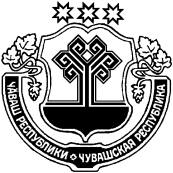 ЧУВАШСКАЯ РЕСПУБЛИКА КРАСНОЧЕТАЙСКИЙ  РАЙОН  АТНАР ЯЛ ПОСЕЛЕНИЙĚН                       АДМИНИСТРАЦИЕЙЫШĂНУ15.02.2019  №7 Атнар салиАДМИНИСТРАЦИЯАТНАРСКОГО  СЕЛЬСКОГОПОСЕЛЕНИЯ ПОСТАНОВЛЕНИЕ15.02.2019  №7 село АтнарыЧĂВАШ РЕСПУБЛИКИ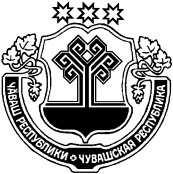 ХĔРЛĔ ЧУТАЙ РАЙОНĔАТНАР ЯЛ ПОСЕЛЕНИЙĚН ДЕПУТАТСЕН ПУХĂВĚ ЧУВАШСКАЯ РЕСПУБЛИКА КРАСНОЧЕТАЙСКИЙ РАЙОНСОБРАНИЕ ДЕПУТАТОВ АТНАРСКОГО СЕЛЬСКОГО ПОСЕЛЕНИЯ ЙЫШĂНУАтнар салиРЕШЕНИЕс. Атнары